アセトアルデヒドの生成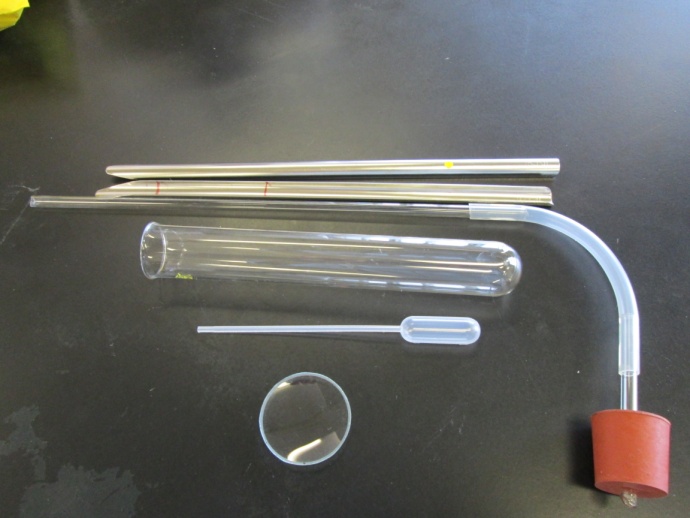 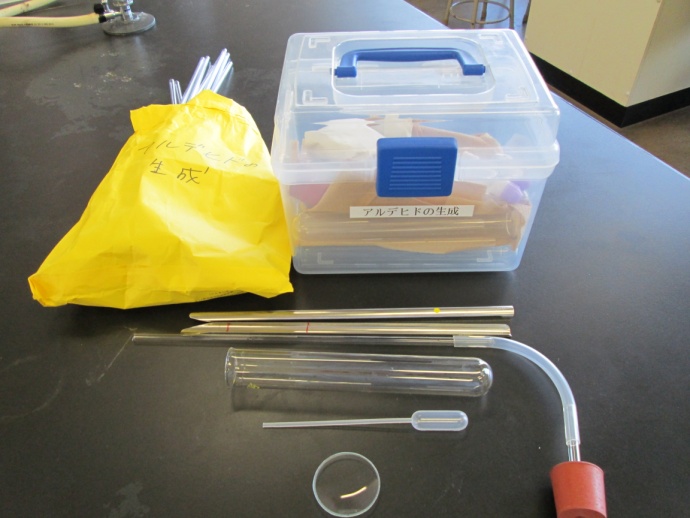 〈セット内容〉●ケミカルスティック（裏にバーナーの炎の大きさを示すシールが貼ってあります）●ガラス管付きゴム栓●試験管●パスツールピペット●時計皿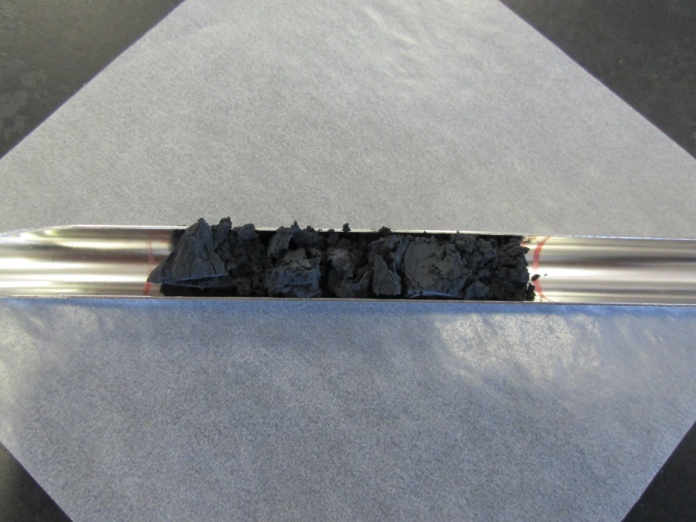 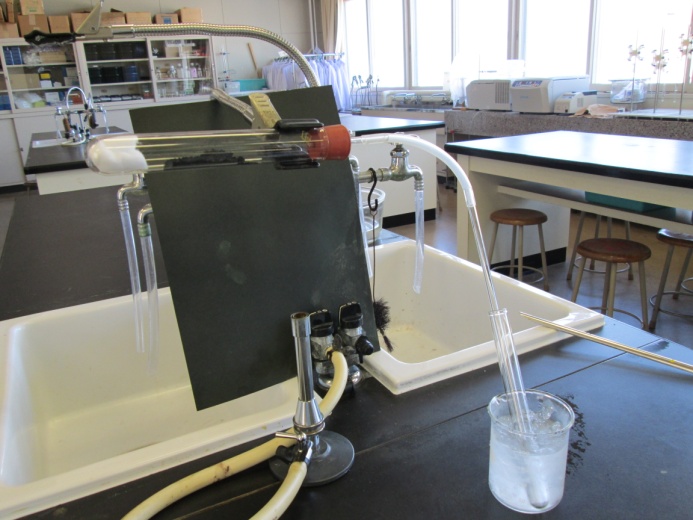 